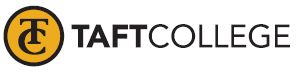 Agenda
Student Learning Outcomes Assessment steering CommitteeTuesday, May 3, 202211:30pm to 12:30pmScience 11 – (S11)[instructions: To comply with the Brown Act, this agenda must be posted in the Administration window and on the Taft College Academic Senate Committees website at least seventy-two hours prior to the subcommittee meeting.]Call to OrderPublic CommentaryAction ItemsApproval of SLO Meeting Minutes – Tuesday – April 5, 2022			ACTIONSLO “Revision/New Course Template”						ACTIONDNTL 3000ADNTL 2005DNTL 3010DNTL 3018DNTL 3020DNTL 3025DNTL 4000ADNTL 4000BDNTL 4035DNTL 4040DNTL 4045DNTL 4050Reports:NoneINFORMATIONAL  	SLO Day for Fall 2022 is: Wednesday, August 17th	INFORMATIONAmanda Trainor has agreed to present in person SLOASC will meet during Fall Inservice – Date/Time/Location – TBD	INFORMATIONOld Business:SLO Evaluation Rubric 								INFORMATIONPlease bring ideas to meetings to create a rubric by Fall 2022 MeetingNew Business: NONEDiscussion Items Review Attached PowerPoints regarding City College of Freson – Student 	DISCUSSIONServices AreaNeed to meet with TC Student Services to discuss how to measure Area OutcomesNeed to add Student Service Outcomes to SLO HandbookI will meet with Student Services over the summer to start the discussion of Area Outcomes 	DISCUSSIONChange name of committee?  To maybe:  Outcome Assessment Committee?	DISCUSSIONThe next SLOASC meeting is: August 2022 – Date/Time/Location – TBDTina Mendoza will email committee Date/Time for August 2022 MeetingAdjournment